 L.dz. ZZP-694/21 	 						Szczytno, 28 października 2021 r.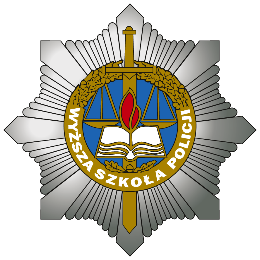 INFORMACJAO WYBORZE OFERTY NAJKORZYSTNIEJSZEJw postępowaniu nr 08/SIR/21 na remont i przebudowę pomieszczeń Akademika nr 8 
Wyższej Szkoły Policji w SzczytnieW postępowaniu o udzielenie zamówienia prowadzonym w trybie podstawowym nr 08/SIR/21 w dniu 14.10.2021 r. złożono 9 ofert.Zamawiający działając na podstawie art. 253 ust. 1 pkt 1 ustawy z dnia 11 września 2019 r. Prawo zamówień publicznych (tekst jednolity Dz. U. z 2021 r., poz. 1129 z późn. zm.) zwanej dalej ustawą Pzp informuje, iż w prowadzonym postępowaniu, jako najkorzystniejsza została wybrana oferta Wykonawcy: Rantech Sp. z o.o. Gutkowo 80A, 11-041 Olsztyn (oferta nr 9). Cena brutto wybranej oferty (łącznie z podatkiem VAT) wynosi: 832 374,20 zł. Wybrana oferta spełnia wymagania Specyfikacji Warunków Zamówienia oraz ustawy Pzp i w wyniku oceny ofert wg kryteriów uzyskała łącznie 100,00 pkt;- w kryterium „cena” – 90 pkt.- w kryterium „okres gwarancji” – 10 pkt.Poniżej zestawienie ofert złożonych w przedmiotowym postępowaniu oraz przyznana punktacja: Umowa z wybranym Wykonawcą zostanie zawarta zgodnie z art. 308 ust. 2 ustawy Pzp, w terminie nie krótszym niż 5 dni od dnia przesłania zawiadomienia o wyborze  najkorzystniejszej oferty. W związku z powyższym, umowa zostanie zawarta w dniu 03.11.2021 r.KanclerzWyższej Szkoły Policji  w Szczytnieinsp. Agnieszka Leśniewskawykonano w 1 egz.:pocztą elektronicznąoryginał pozostaje u nadawcyopr./wyk. BCtel. 733 5281Lp.Nazwa/ adres WykonawcyKryteria oceny ofertKryteria oceny ofertKryteria oceny ofertLp.Nazwa/ adres WykonawcyLiczba punktów w kryterium „cena”90%Liczba punktów w kryterium „okres gwarancji” 10%Razem1.Usługi Remontowo-Budowlane Adam Kossewski 11-700 Mrągowoul. Giżycka 7/188,48 pkt10 pkt98,48 pkt 2.EURO-PARTNER Małgorzata Mroczek 12-100 Szczytnoul. Kochanowskiego 2C85,20 pkt10 pkt95,20 pkt 3.„JAN” Usługi Remontowo-Budowlane Janusz JabłońskiBryki 28a84,64 pkt10 pkt94,64 pkt4MEZARIST Michał Zarembski 10-692 Olsztynul. Janowicza 15/1976,11 pkt10 pkt86,11 pkt5.Warmińskie Przedsiębiorstwo Budowlane „ROMBUD” 
Sp. z o.o. 10-408 Olsztynul. Lubelska 37C73,00 pkt10 pkt83 pkt6.INTERVIS Sp. z o.o. 10-416 Olsztynul. Towarowa 17A72,30 pkt10 pkt82,30 pkt7.Konsorcjum firm: Zakład usług Inwestycyjnych Inwest-Serwis Wojciech Grochowski (lider) Inwest-Serwis Sp. z o.o. (partner)10-086 Olsztynul. Polna 1959,32 pkt10 pkt69,32 pkt